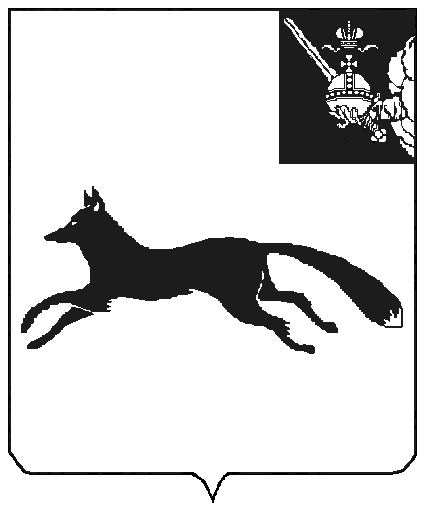 АДМИНИСТРАЦИЯ ТОТЕМСКОГО МУНИЦИПАЛЬНОГО ОКРУГАПОСТАНОВЛЕНИЕОт                                                                                            № г. ТотьмаО внесении изменений в постановлениеадминистрации Тотемского муниципального округаот 13 апреля 2024 года № 449Руководствуясь ст. 42 Устава Тотемского муниципального округа Вологодской области, ПОСТАНОВЛЯЕТ:1. Внести изменения в административный регламент предоставления муниципальной услуги по переводу жилого помещения в нежилое помещение и нежилого помещения в жилое помещение, утвержденный постановлением администрации Тотемского муниципального округа от 13 апреля 2024 года № 449:1.1. Абзацы третий - пятый пункта 2.13 исключить.1.2. Пункт 3.3.6 дополнить абзацем следующего содержания:«Должностное лицо, ответственное за предоставление муниципальной услуги, в срок не позднее 5 рабочих дней с даты подписания уведомления о переводе помещения обеспечивает направление в электронной форме в Единый государственный реестр недвижимости заявления об изменении в ЕГРН сведений о назначении помещения (в случае, если для осуществления перевода помещения не требовалось проведения переустройства и (или) перепланировки).».1.3. Абзац четвертый пункта 3.4.6 изложить в следующей редакции:«Перевод помещения, если не требовалось проведения переустройства и (или) перепланировки помещения, считается оконченным со дня внесения соответствующих изменений в сведения ЕГРН о назначении такого помещения.».1.4.  Пункт 3.5.1 изложить в новой редакции:«3.5.1. Юридическим фактом, являющимся основанием для начала выполнения административной процедуры является поступление в Уполномоченный орган уведомления о завершении переустройства, и (или) перепланировки, и (или) иных работ нежилого (жилого) помещения (в случае перепланировки помещения с обязательным приложением технического плана помещения, в отношении которого осуществлена перепланировка) (далее – заявление о приемке).».1.5. Пункт 3.7.1 изложить в новой редакции:«3.7.1. Должностное лицо, ответственное за предоставление муниципальной услуги, в срок не позднее 5 рабочих дней с даты утверждения акта комиссии о признании завершенным переустройства и (или) перепланировки и (или) иных работ обеспечивает направление в электронной форме в Единый государственный реестр недвижимости заявления об изменении в ЕГРН сведений о границах и (или) площади и назначении помещения или об осуществлении государственного кадастрового учета образованных помещений и государственной регистрации права на образованные помещения.».1.6. Абзац второй пункта 3.7.5 изложить в следующей редакции:«Перевод помещения, для осуществления которого требовалось проведение переустройства и (или) иных работ, считается оконченным со дня внесения соответствующих изменений в сведения ЕГРН о назначении такого помещения. Перевод помещения, для осуществления которого требовалось проведение перепланировки, считается оконченным со дня внесения изменений в ЕГРН о границах и (или) площади и назначении такого помещения или осуществления государственного кадастрового учета образованных помещений и государственной регистрации права на образованные помещения.».1.7. Абзац второй пункта 5.5.3 исключить.2. Настоящее постановление вступает в силу после официального опубликования в приложении в газете «Тотемские вести», подлежит размещению на официальном сайте Тотемского муниципального округа.Глава Тотемского муниципального округа        			       С.Л. Селянин